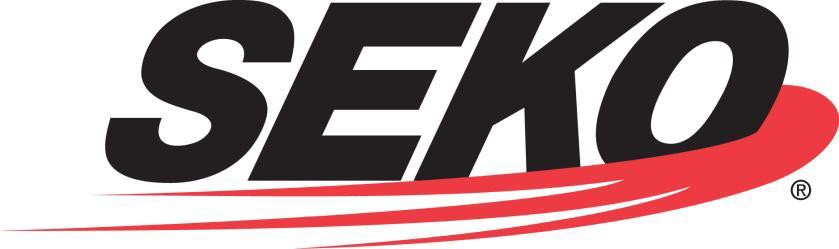 কোয়ালিটি পলিসি এবং মূল মূল্যবোধকোয়ালিটি পলিসিSEKO Worldwide LLC পরিবহন, লজিস্টিক, NVOCC এবং ওয়্যারহাউস সার্ভিস প্রদানের জন্য ISO 9001:2015 প্রত্যয়িত।আমাদের লক্ষ্য হল বিশ্বব্যাপী আমাদের পরিবহন এবং লজিস্টিক গ্রাহকদের গ্রাহক পরিষেবা ও সর্বোত্তম প্রযুক্তি সমাধান প্রদান করা। এটি আমাদের গ্রাহকদের প্রত্যাশা এবং প্রয়োজনীয়তা অতিক্রম করার এবং আমাদের বিজনেস ম্যানেজমেন্ট সিস্টেমের প্রয়োজনীয়তার মধ্যে সম্পাদন করার প্রতিশ্রুতি দিয়ে সম্পন্ন করা হয়।SEKO গুণমানকে একটি চলমান প্রক্রিয়া বলে মনে করে। ক্রমাগত উন্নতির প্রতি আমাদের প্রতিশ্রুতির মাধ্যমে, আমরা যে সকল শিল্পে কাজ করি সেগুলোতে আমরা শীর্ষেই থাকব।আমাদের গুণগত প্রতিশ্রুতি SEKO-এর মূল মূল্যবোধ ভিত্তিক।মূল মূল্যবোধসম্মান - নিজের জন্য, অন্যদের জন্য এবং আমাদের কমিউনিটির জন্য;গ্রাহক কেন্দ্রিকতা - আমরা আমাদের গ্রাহকদের (অভ্যন্তরীণ ও বাহ্যিক) সেবা করার জন্য এবং তাদের চাহিদা পূরণের জন্য ব্যবসা করছি;সততা - আপসহীন - পদক্ষেপের জন্য দায়বদ্ধ থাকি;দলবদ্ধভাবে কাজ করা - আমাদের সত্যিই একসাথে কাজ করা দরকার এবংমজা - মজা করে কঠোর পরিশ্রম করা।#GShD(দ্রষ্টব্য: BP-TM-050-02 ডোমেস্টিক অপারেশনস ম্যানুয়ালে পাবেন।)BP-TM-050-02 (Rev 6)পৃষ্ঠা 1 এর 125 অক্টোবর 2022